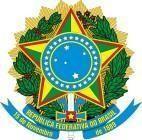 MINISTÉRIO DA EDUCAÇÃOSECRETARIA DE EDUCAÇÃO PROFISSIONAL E TECNOLÓGICA INSTITUTO FEDERAL DE EDUCAÇÃO, CIÊNCIA E TECNOLOGIA DA PARAÍBA PRÓ-REITORIA DE PESQUISA, INOVAÇÃO E PÓS-GRADUAÇÃO DIREÇÃO GERAL DO CAMPUS CABEDELO EDITAL Nº 04/2023, de 17 de Março de 2023.EDITAL DE CONFIRMAÇÃO DE MATRÍCULA E RELAÇÃO DE INDEFERIDOS DA CHAMADA REGULAR DO CURSO DE ESPECIALIZAÇÃO EM EDUCAÇÃO AMBIENTAL E SUSTENTABILIDADE, DO INSTITUTO FEDERAL DE EDUCAÇÃO, CIÊNCIA TECNOLOGIA DA PARAÍBAA Direção Geral do Campus Cabedelo do Instituto Federal de Educação, Ciência e Tecnologia da Paraíba - IFPB - de acordo com as disposições da legislação em vigor, DIVULGA, por meio deste, a CONFIRMAÇÃO DE MATRÍCULA E A RELAÇÃO DE INDEFERIDOS dentre os candidatos que realizaram pré-matrícula, conforme a CHAMADA REGULAR do  Curso em Pós Graduação em Educação Ambiental e Sustentabilidade – 2023.1, convocados, informando quais candidatos tiveram Matrícula Confirmada; ou foram INDEFERIDOS na pré-matrícula e, consequentemente, não obtiveram confirmação de matrícula.DAS VAGAS E INDEFERIMENTOS1.1 Os candidatos às vagas foram selecionados, exclusivamente, pela pontuação obtida no Processo Seletivo para ingresso nos cursos de Pós-Graduação em Educação Ambiental e Sustentabilidade – 2023.1, bem como pela confirmação de interesse em matricular-se no curso para o qual foram selecionados (pré-matrícula), mediante o número de vagas disponíveis e atendidos os requisitos de cada modalidade de concorrência. 1.2 Os candidatos listados no ANEXO I deste edital que foram INDEFERIDOS e não obtiveram a confirmação de matrículas terão prazo para Recurso: 04 dias a contar desta publicação, ou seja, até o dia 21 de Março de 2023.1.3 O recurso deverá ser enviado através do preenchimento do seguinte formulário eletrônico: https://forms.gle/KJAkGnkahW5SB4oB6 , após esta divulgação de confirmação de matrícula.1.4 Os participantes desta chamada regular que realizaram a pré-matrícula no prazo estão listados nas seguintes situações: Matrícula Confirmada – onde já estão automaticamente com suas matrículas confirmadas para o polo/curso/cota para o qual concorreram; Matrícula Indeferida – onde o candidato não apresentou documentação em conformidade com o edital de convocação da etapa e/ou que não atendem aos critérios legais para ocupar vagas reservadas às ações afirmativas. A matrícula não foi efetuada e poderá entrar com recurso.Não compareceu – candidato (a) convocado (a), mas que não realizou a pré-matrícula de acordo com o cronograma estipulado pelo Campus.ANEXO IRELAÇÃO DOS CANDIDATOS QUE TIVERAM MATRÍCULA CONFIRMADA NA CHAMADA REGULAR DE MATRÍCULA NO CURSO DE ESPECIALIZAÇÃO EM EDUCAÇÃO AMBIENTAL E SUSTENTABILIDADE, MODALIDADE PRESENCIAL - PARA O PRIMEIRO SEMESTRE LETIVO DE 2023 - CLASSIFICADOS POR COTA:* Devido à ausência dos dois primeiros candidatos à banca de heteroidentificação suas matrículas foram deferidas na ampla concorrência, conforme item 8.1 do Edital nº 05/2023 de 06 de fevereiro de 2023. Não há candidatos em lista de espera para a cota PPI, essas duas vagas foram diretamente para os próximos da ampla concorrência das posições 24 e 25 na lista geral, já convocados no edital de matrícula 02/2023 – DG-CB.DISPOSIÇÕES GERAIS2.1 É de inteira responsabilidade do candidato acompanhar, por meio da site do IFPB – Campus Cabedelo, nos endereços eletrônicos: https://www.ifpb.edu.br/cabedelo e https://www.ifpb.edu.br/cabedelo/editais, eventuais alterações e a participação no Processo Seletivo de que trata esta relação implica o conhecimento e aceitação das normas legais e regimentais a ele aplicadas, das quais os candidatos não poderão alegar desconhecimento. A não observância das disposições e instruções contidas, nas normas complementares e nos avisos oficiais que o IFPB venha a divulgar poderá acarretar a eliminação do candidato do presente processo de matrícula. 2.2 Na hipótese de haver necessidade de alteração de qualquer das disposições fixadas nesta relação, a Diretoria Geral do IFPB – Campus Cabedelo fará a comunicação através de nota oficial, divulgada pelo site, constituindo tal documento parte integrante desta listagem. 2.3 Os casos omissos serão solucionados pelo IFPB – Campus Cabedelo ou órgãos superiores. Cabedelo, 17 de Março de 2023.(assinado no original)Turla Angela Alquete de Arreguy BaptistaDiretora Geral do IFPB Campus CabedeloAMPLA CONCORRÊNCIA (19 VAGAS)*AMPLA CONCORRÊNCIA (19 VAGAS)*AMPLA CONCORRÊNCIA (19 VAGAS)*AMPLA CONCORRÊNCIA (19 VAGAS)*POSIÇÃO NOME COMPLETOMédia Geral Resultado da Matrícula1BRUNO MELO DE SOUSA70,46Matriculado(a)2YANARA PESSOA LEAL61,82Matriculado(a)3BRENO CARVALHO DA SILVA57,6Matriculado(a)4JULIANA DE SOUZA COUTINHO57,4Matriculado(a)5GEANE DE FATIMA DE ALMEIDA ANDRADE56,26Não Compareceu6LUSIELSON PEREIRA DO NASCIMENTO56,08Matriculado(a)7MAGDA DAYSE FERREIRA RANGEL56,03Matriculado(a)8REBECA LÍDIA NERYS DE ARAÚJO55,5Matriculado(a)9HAROLDO DOS SANTOS ALVES53,64Matriculado(a)10JOÃO HEMERSON DE SOUSA51,02Matriculado(a)11JOSE FIRMINO DA SILVA NETO49,93Não Compareceu12LARISSA CAVALCANTI DE ALBUQUERQUE48,58Matriculado(a)13CRISTIELE ARCANJO DA SILVA48,48Matriculado(a)14DENER DELMIRO MARTINS48,12Matriculado(a)15CASSANDRA REIS VISANI47,98Matriculado(a)16RAISSA TAVARES ESTEVAM RAMALHO47,62Matriculado(a)17ARIADNE VASQUES DOMICIANO PESSOA47,09Matriculado(a)18MIRTES ALVES DIAS46,68Matriculado(a)19VANESSA OLIVEIRA FERNANDES CÂMARA46,58Matriculado(a)20DAVI GOMES DE BRITO CARNEIRO46,04Matriculado(a)21LYNTHELLY PEREIRA DE CASTRO VIANNA45,66Matriculado(a)22CLAUDIO BOEZZIO DE ARAUJO45,08Matriculado(a)23EVELYN MOREIRA DIAS GONZALEZ44,39Matriculado(a)24WANESSA SILVA FERNANDES44,15Matriculado(a)25ROSA MARIA ALVES PEREIRA43,63Matriculado(a)AUTODECLARADOS PRETOS, PARDOS E INDÍGENAS (6 VAGAS)*AUTODECLARADOS PRETOS, PARDOS E INDÍGENAS (6 VAGAS)*AUTODECLARADOS PRETOS, PARDOS E INDÍGENAS (6 VAGAS)*AUTODECLARADOS PRETOS, PARDOS E INDÍGENAS (6 VAGAS)*POSIÇÃO NOME COMPLETOMédia Geral RESULTADO1DENER DELMIRO MARTINS48,12Indeferido (matriculado(a) em ampla)  2LYNTHELLY PEREIRA DE CASTRO VIANNA45,66Indeferido (matriculado(a) em ampla)  3ROSEMERY CARLOS LIRA35,32Matriculado(a)4ELTON RODRIGUES DE SÁ NASCIMENTO33,284Matriculado(a)5ARYUSKA ARYELLE SANTOS SOUSA DA SILVA30,1Matriculado(a)6EDIJANE TARGINO NASCIMENTO29,26Matriculado(a)PESSOAS COM DEFICIÊNCIA - PcD (2 VAGAS)PESSOAS COM DEFICIÊNCIA - PcD (2 VAGAS)PESSOAS COM DEFICIÊNCIA - PcD (2 VAGAS)PESSOAS COM DEFICIÊNCIA - PcD (2 VAGAS)POSIÇÃO NOME COMPLETOMédia Geral RESULTADO1JAILES PEREIRA DUARTE33,41Matriculado(a)Apenas um candidato inscrito, vaga ociosa remanejada para ampla concorrência.Apenas um candidato inscrito, vaga ociosa remanejada para ampla concorrência.Apenas um candidato inscrito, vaga ociosa remanejada para ampla concorrência.Apenas um candidato inscrito, vaga ociosa remanejada para ampla concorrência.SERVIDORES(AS) DO IFPB (3 VAGAS)SERVIDORES(AS) DO IFPB (3 VAGAS)SERVIDORES(AS) DO IFPB (3 VAGAS)SERVIDORES(AS) DO IFPB (3 VAGAS)Sem candidatos(as) inscritos(as), vagas  remanejadas para ampla concorrência.Sem candidatos(as) inscritos(as), vagas  remanejadas para ampla concorrência.Sem candidatos(as) inscritos(as), vagas  remanejadas para ampla concorrência.Sem candidatos(as) inscritos(as), vagas  remanejadas para ampla concorrência.